Climate ChangeManagement Delivery PlanPriority 3: GBC – the community leaderSpecific ActionBaseline performanceOwnerTimescaleResource3.1Implement an overarching Communications Strategy to clearly articulate how the council will seek to engage with residents, businesses, partners and communities to encourage and support climate change action across the borough.  Linking in with national and local initiatives, develop a programme of activities targeted at increasing awareness of climate change activities within schools.Implement an overarching Communications Strategy to clearly articulate how the council will seek to engage with residents, businesses, partners and communities to encourage and support climate change action across the borough.  Linking in with national and local initiatives, develop a programme of activities targeted at increasing awareness of climate change activities within schools.Implement an overarching Communications Strategy to clearly articulate how the council will seek to engage with residents, businesses, partners and communities to encourage and support climate change action across the borough.  Linking in with national and local initiatives, develop a programme of activities targeted at increasing awareness of climate change activities within schools.Implement an overarching Communications Strategy to clearly articulate how the council will seek to engage with residents, businesses, partners and communities to encourage and support climate change action across the borough.  Linking in with national and local initiatives, develop a programme of activities targeted at increasing awareness of climate change activities within schools.Implement an overarching Communications Strategy to clearly articulate how the council will seek to engage with residents, businesses, partners and communities to encourage and support climate change action across the borough.  Linking in with national and local initiatives, develop a programme of activities targeted at increasing awareness of climate change activities within schools.Implement an overarching Communications Strategy to clearly articulate how the council will seek to engage with residents, businesses, partners and communities to encourage and support climate change action across the borough.  Linking in with national and local initiatives, develop a programme of activities targeted at increasing awareness of climate change activities within schools.3.1.1Development of a ‘Stay Safe, Shop Local’ campaign using EU Welcome Back funding as an ongoing publicity tool in order to reduce carbon footprint through educating and encouraging people to reduce travel to shopping centres.Communications ManagerOngoing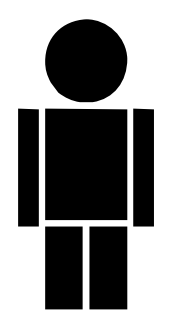 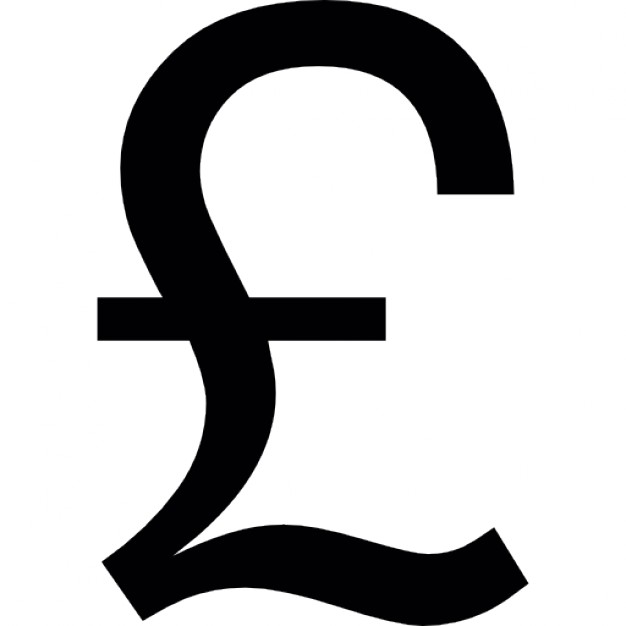 (potential EU funding)3.1.2Engaging with local schools through various channels to promote and encourage climate change awareness and measures.Schools being encouraged to sign up to national Eco Schools programme.Communications Team in liaison with relevant council departmentsOngoing3.1.3Working with partners such as Kent Resource Partnership and WRAP to identify and participate in key national campaigns and raise awareness via social media channelsCommunications Team Ongoing3.1.4Use of Your Borough and Your Home magazines to reach all residents with updates and educational material re council’s efforts to reach Net Zero and how residents and businesses can contributeCommunications TeamOngoing3.1.5Media releases/briefings re implementation of key measures (eg, installation of EV charging points in council-owned car parks).Communications TeamOngoing3.1.6Consideration being given to parish events re Net Zero programmeCommunications TeamOngoing3.1.7Ensure engagement activities are undertaken with the community as required in line with key projects and directives being undertaken.Communications Team (to lead on projects with relevant departments)Ongoing3.1.8Consider the establishment of an action group or forum where residents can come together to share ideas on climate change and behaviours.Climate Change Delivery Manager (with support from Communications Team)Summer 2022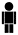 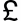 Specific ActionBaseline performanceOwnerTimescaleResource3.2Work with partners to promote and deliver initiatives to enable local residents to improve the efficiency of their homes. Inform and support local residents to reduce their own energy usage and consider renewable energy sources.Work with partners to promote and deliver initiatives to enable local residents to improve the efficiency of their homes. Inform and support local residents to reduce their own energy usage and consider renewable energy sources.Work with partners to promote and deliver initiatives to enable local residents to improve the efficiency of their homes. Inform and support local residents to reduce their own energy usage and consider renewable energy sources.Work with partners to promote and deliver initiatives to enable local residents to improve the efficiency of their homes. Inform and support local residents to reduce their own energy usage and consider renewable energy sources.Work with partners to promote and deliver initiatives to enable local residents to improve the efficiency of their homes. Inform and support local residents to reduce their own energy usage and consider renewable energy sources.Work with partners to promote and deliver initiatives to enable local residents to improve the efficiency of their homes. Inform and support local residents to reduce their own energy usage and consider renewable energy sources.3.2.1Active engagement in Phase Two of the Solar Together SchemeDirector (Corporate Services)Communications ManagerJanuary 2022 to October 20223.2.2Working with other partners in Kent to actively deliver initiatives in line with the Kent & Medway Low Emission Strategy, which meet the needs of Gravesham residents.Climate Action Delivery ManagerOngoing3.2.3Actively engaging with organisations such as the Greater South east Energy hub to bring forward initiatives intended to improve efficiency in domestic properties.Climate Action Delivery ManagerOngoing3.2.4In line with the Communications Strategy, ensure regular updates to residents to assist them in reducing their own energy usage and renewable energy options.Climate Delivery Action Manager and Communications TeamOngoing3.3Work with partners to enable and support local businesses to decarbonise their premises and processes.Work with partners to enable and support local businesses to decarbonise their premises and processes.Work with partners to enable and support local businesses to decarbonise their premises and processes.Work with partners to enable and support local businesses to decarbonise their premises and processes.Work with partners to enable and support local businesses to decarbonise their premises and processes.Work with partners to enable and support local businesses to decarbonise their premises and processes.3.3.1Work with businesses to identify funding opportunities to support improvements to energy efficiency within their business.Climate Action Delivery ManagerFunding OfficerOngoing3.3.2Work with the biggest emitters in the borough (as identified by BEIS) to encourage and support them in their decarbonisation plansClimate Action Delivery ManagerPrincipal Economic Development OfficerCommence 20223.3.3A green / carbon reduction business award. To help identify local firms providing low carbon environmental goods and services. And / or successful case studies of businesses reducing operational carbon footprint Principal Economic Development OfficerBy May 20223.4Implement policy to ensure adequate consideration is given to the impacts on the environment of new development (residential and commercial).  Ensure that such developments support sustainable living and transport infrastructure and solutions for cycling, walking and low/zero-emission vehicles.Implement policy to ensure adequate consideration is given to the impacts on the environment of new development (residential and commercial).  Ensure that such developments support sustainable living and transport infrastructure and solutions for cycling, walking and low/zero-emission vehicles.Implement policy to ensure adequate consideration is given to the impacts on the environment of new development (residential and commercial).  Ensure that such developments support sustainable living and transport infrastructure and solutions for cycling, walking and low/zero-emission vehicles.Implement policy to ensure adequate consideration is given to the impacts on the environment of new development (residential and commercial).  Ensure that such developments support sustainable living and transport infrastructure and solutions for cycling, walking and low/zero-emission vehicles.Implement policy to ensure adequate consideration is given to the impacts on the environment of new development (residential and commercial).  Ensure that such developments support sustainable living and transport infrastructure and solutions for cycling, walking and low/zero-emission vehicles.Implement policy to ensure adequate consideration is given to the impacts on the environment of new development (residential and commercial).  Ensure that such developments support sustainable living and transport infrastructure and solutions for cycling, walking and low/zero-emission vehicles.3.4.1Through the pre-application advice service, encourage applicants to submit policy compliant schemes which minimise the impacts of new development on the environment Assistant Director (Planning)Ongoing3.4.2Ensure that emerging Local Plan policy, to support that in the Core Strategy, is framed with regard to the latest Government guidance, regulation and best practiceAssistant Director (Planning)Development of Local Plan policy in line with Local Development SchemeSpecific ActionBaseline performanceOwnerTimescaleResource3.5Develop electric vehicle charging infrastructure across the borough, both for resident, business and general public use.Develop electric vehicle charging infrastructure across the borough, both for resident, business and general public use.Develop electric vehicle charging infrastructure across the borough, both for resident, business and general public use.Develop electric vehicle charging infrastructure across the borough, both for resident, business and general public use.Develop electric vehicle charging infrastructure across the borough, both for resident, business and general public use.Develop electric vehicle charging infrastructure across the borough, both for resident, business and general public use.3.5.1Support residents, where it is possible to do so, in the introduction of domestic electric vehicle charging points in individual properties.(Subject to Government Legislation)Climate Action Delivery ManagerOngoing from Q2 2022-233.5.2Explore opportunities for the provision of electric vehicle charging points within GBC-owned assets and implement actions where a sound business case can be provided.Assistant Director (IT and Transformation) Parking & Environmental Enforcement Services ManagerMarch 20223.5.3Work with other businesses and service providers in the borough to support the provision of EV charging points within their own facilities.Climate Action Delivery ManagerParking & Environmental Enforcement Services ManagerPrincipal Economic Development OfficerCommence Summer 2022 and ongoing thereafter3.5.4Explore opportunities for the provision of on and off street electric vehicle charging points for taxis/ private hire vehicles and implement such charging points where it is feasible to do soRegulatory Services ManagerParking & Environmental Enforcement Services ManagerSummer 20223.6Encourage active travel through the use of public transport, cycle routes and walking facilities across the borough, promoting the health and climate change benefits for all.Encourage active travel through the use of public transport, cycle routes and walking facilities across the borough, promoting the health and climate change benefits for all.Encourage active travel through the use of public transport, cycle routes and walking facilities across the borough, promoting the health and climate change benefits for all.Encourage active travel through the use of public transport, cycle routes and walking facilities across the borough, promoting the health and climate change benefits for all.Encourage active travel through the use of public transport, cycle routes and walking facilities across the borough, promoting the health and climate change benefits for all.Encourage active travel through the use of public transport, cycle routes and walking facilities across the borough, promoting the health and climate change benefits for all.3.6.1Working with Kent County Council to implement and publicise cycle lanes in appropriate locations across the borough.Principal Transport and NSIP Project Manager Communications TeamOngoing3.6.2Working with Kent County Council to bring the Mobility as a Service project (MaaS) to residents in the borough (including the Electric Vehicle car club) as an alternative to car ownershipAssistant Director (IT and Transformation) Parking & Environmental Enforcement Services ManagerUntil project completionSpecific ActionBaseline performanceOwnerTimescaleResource3.7Work with partners to reduce and manage the impact of climate change impacts through adaptation, mitigation, sustainable flood risk management and promotion of the benefits of green infrastructure.Work with partners to reduce and manage the impact of climate change impacts through adaptation, mitigation, sustainable flood risk management and promotion of the benefits of green infrastructure.Work with partners to reduce and manage the impact of climate change impacts through adaptation, mitigation, sustainable flood risk management and promotion of the benefits of green infrastructure.Work with partners to reduce and manage the impact of climate change impacts through adaptation, mitigation, sustainable flood risk management and promotion of the benefits of green infrastructure.Work with partners to reduce and manage the impact of climate change impacts through adaptation, mitigation, sustainable flood risk management and promotion of the benefits of green infrastructure.Work with partners to reduce and manage the impact of climate change impacts through adaptation, mitigation, sustainable flood risk management and promotion of the benefits of green infrastructure.3.7.1Work with key partners to progress the delivery of the new Fastrack bus lane proposed to be installed alongside the taxi rank and feeder lane in the town centre, which supports a reduction in vehicle emissions.Regulatory Services ManagerUntil project completion3.7.2Ensure the council, in its formal consultee role, ensures all planning applications have due consideration to climate change mitigation and adaption such as EV charging points, air quality consideration, traffic management considerations etc.Regulatory Services ManagerAssistant Director (Planning)Ongoing3.7.3Work with key partners including Environment Agency and KCC and developers, via the Planning System (Local Plan development and Planning Applications), and land managers to ensure that an integrated approach is taken to sustainable flood risk managementAssistant Director (Planning) Service Manager (Planning)Ongoing3.8Review council procurement policies and practice to help mitigate Climate Change. Actively assess major contractors’ commitment to achieving net zero by 2050 in the UK and work with these suppliers to improve their performance.Review council procurement policies and practice to help mitigate Climate Change. Actively assess major contractors’ commitment to achieving net zero by 2050 in the UK and work with these suppliers to improve their performance.Review council procurement policies and practice to help mitigate Climate Change. Actively assess major contractors’ commitment to achieving net zero by 2050 in the UK and work with these suppliers to improve their performance.Review council procurement policies and practice to help mitigate Climate Change. Actively assess major contractors’ commitment to achieving net zero by 2050 in the UK and work with these suppliers to improve their performance.Review council procurement policies and practice to help mitigate Climate Change. Actively assess major contractors’ commitment to achieving net zero by 2050 in the UK and work with these suppliers to improve their performance.Review council procurement policies and practice to help mitigate Climate Change. Actively assess major contractors’ commitment to achieving net zero by 2050 in the UK and work with these suppliers to improve their performance.3.8.1Ensure that Climate Change considerations are incorporated into the Council’s Procurement Strategy.Assistant Director (Corporate Services)September 20223.8.2For contracts over £250,000 per annum, require bidding suppliers to confirm their commitment to working towards net-zero emissions.Assistant Director (Corporate Services)From April 20223.8.3For construction contracts, seek supplier consideration of low emissions requirements in specifications such as the use of materials, equipment, property, travel and delivery mechanisms.Assistant Director (Corporate Services)From April 20223.8.4In accordance with Policy Procedure Note 06/21, ensure that all council procurements over £5m per annum (excl. VAT) require the bidding suppliers to provide a Carbon Reduction Plan.Assistant Director (Corporate Services)Commenced October 2021 and will be ongoing3.8.5Actively work with strategic and/or significant suppliers to support improvement in their performance.Assistant Director (Corporate Services)From April 20223.9Continue to develop innovative and sustainable waste management solutions and opportunities for waste recycling and disposal.Continue to develop innovative and sustainable waste management solutions and opportunities for waste recycling and disposal.Continue to develop innovative and sustainable waste management solutions and opportunities for waste recycling and disposal.Continue to develop innovative and sustainable waste management solutions and opportunities for waste recycling and disposal.Continue to develop innovative and sustainable waste management solutions and opportunities for waste recycling and disposal.Continue to develop innovative and sustainable waste management solutions and opportunities for waste recycling and disposal.3.9.1Ensure that all properties across the borough have suitable recycling facilities PI8 & PI9 Tonnages Assistant Director (Operations)Q4 2022/23 3.9.2Public education to reuse and recycle in the correct way PI8 Pledge2Recycle Plastics Survey Assistant Director (Operations)Waste Projects and Compliance OfficerOngoing 3.9.3Work within the Kent Resource Partnership to develop new recycling streams and to ensure current waste disposal routes are sustainable Bulky waste & residual waste tonnages Assistant Director (Operations)Ongoing 3.9.4Work ‘third sector’ partners to develop new reuse options. Bulky waste & residual waste tonnages Assistant Director (Operations)Ongoing 